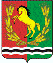 АДМИНИСТРАЦИЯМУНИЦИПАЛЬНОГО ОБРАЗОВАНИЯ РЯЗАНОВСКИЙ СЕЛЬСОВЕТ
АСЕКЕЕВСКОГО РАЙОНА ОРЕНБУРГСКОЙ ОБЛАСТИПОСТАНОВЛЕНИЕ ===================================================================== 13.01.2022                                       с. Рязановка                                       № 04-п Об установлении расходного обязательства муниципального образования Рязановский сельсовет Асекеевского района Оренбургской областиВ целях решения вопросов местного значения в соответствии с полномочиями, определенными Федеральным законом от 6 октября 2003 года № 131-ФЗ «Об общих принципах организации местного самоуправления в Российской Федерации», руководствуясь ст. 27 Устава муниципального образования Рязановский сельсовет, администрация постановляет:Установить расходные обязательства муниципального образования Рязановский сельсовет Асекеевского района Оренбургской области на софинансирование расходов на обустройство площадок накопления твердых коммунальных отходов .Установить, что финансовое обеспечение расходного обязательства, указанного в пункте 1 настоящего постановления, осуществляется за счет поступающих субсидий из федерального и областного бюджетов.Контроль за исполнением настоящего постановления оставляю за собой.Настоящее постановление вступает в силу со дня его подписания.Глава муниципального образования                                               А.В. БрусиловРазослано: прокурору района, администрации района, в дело.